ActividadEstándaresMeta de Aprendizaje En esta actividad los estudiantes aprenderán sobre la producción de energía y el consumo de energía los Estados Unidos.NGSS: 4-ESS3-1. Obtener y combinar información para describir qué energía y combustibles que derivan de los recursos naturales y sus efectos ecológicos.Estudiantes comparan la cantidad de dinero gastado en electricidad a través del país en los estados y condados.Estudiantes analizarán los patrones en la generación de electricidad a través el país.	http://esriurl.com/fourGeoinquiry14	 Captar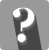 ¿Cómo la electricidad afecta nuestras vidas?¿Qué tipo de electricidad usamos en nuestros hogares? [corriente alternativa] ¿De dónde viene la electricidad? [Se produce por centrales eléctricas y se transmite por líneas eléctricas a hogares] Explorar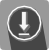 ¿Quién gasta la mayor cantidad de dinero en gastos de energía?Haz clic en el URL encontrado arriba para abrir el mapa.En “Details”, haz clic en el botón. Enseña a “Contents of Map”. Para ver la leyenda haz clic en el nombre de la capa. “All Energy Expenditures Per Capita ($) 2013”. ¿Qué estados gastan más dinero por persona en energía? Haz clic en el estado para obtener la información o usa la leyenda. [North Dakota, Alaska, Wyoming, Louisiana y Texas]Haz clic en el cuadrado al lado de las 11 capas de los centros eléctricos en lo E.U. ¿Crees tú que los estados con altos gastos de energía tienen más centros eléctricos? [No. Los gastos relacionados a la producción de electricidad están influenciados por el tipo de  combustible que se usa] Explicar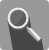 ¿Qué recursos renovables de energía generan electricidad?Apage las capas “coal”, “natural gas”, “nuclear”, “other”, y “petroleum”.¿Cuál es la diferencia entre recursos renovables y recursos que no son renovables? [Los recursos renovables nunca se acabarán, sin embargo los recursos que no so renovables, un día se acabarán] ¿Qué tipos de centros de energía son renovables? [Geotérmico, hidroeléctrico, solar y viento]¿Dónde están la mayoría de los recursos geotérmico, hidroeléctrico, solar, viento, y biomasa? [North Carolina, California, New Jersey, y Massachusetts] ¿Qué tipos de generadores eléctricas se encuentran en tu estado? more Elaborar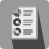 ¿Qué estados usan recursos no renovables para generar energía?¿Qué estado usa principalmente recursos renovables? [Nevada y Arizona] Apague la capa de centros eléctricos recursos naturales. Apage coal, natural gas, nuclear y petroleum ¿Qué patrones puedes observar acerca de donde los recursos no renovables son más usados? (El sur y centro oeste tiene grandes cantidades de recursos que no son renovables para generar energía) ¿A qué estado recomendarías tú para que cambie sus recursos a renovables?WWW.ESRI.COM/GEOINQUIRIES	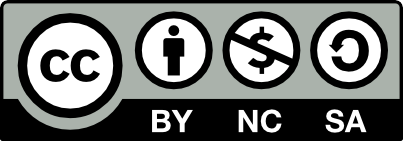 Version Q4 2016. Send feedback: http://xxxxxxx	Copyright © 2016 xxxx